Judul Mata Kuliah	: Manajemen Keuangan		Semester : II		Sks : 3 			Kode : 84008.Dosen/Team Teaching  :  1. Tri Wahyono, SE, MM			   	     2. Luna Haningsih, SE, ME.  Diskripsi Mata Kuliah 	:Menjelaskan keterkaitan mata kuliah ke dalam struktur kurikulum secara keseluruhan pada prodi.Menjelaskan keterkaitan dengan kecirian fakultas / prodi dan atau kecirian lulusan kesarjanaanMenjelaskan keterkaitan mata kuliah dengan mata kuliah lain yang menjadi prasyarat atau keberlanjutan mata kuliah ini Kompetensi                  :Mampu memahami dan mengerti tentang laporan keuangan dan bentuk – bentuknya.Mampu mengelola modal kerja bagi perusahaan serta sumber – sumber    pembiayaannya.Mampu mengelola risiko dan tingkat pengembalian perusahaanMampu dan mengerti tentang nilai waktu dari uang serta mampu mengunakannya dalam menilai investasi yg dilakukan perusahaan.Mampu  menganalisis kondisi dan kinerja keuangan perusahaan dengan menggunakan teknik analisis yg sering digunakan. Mampu memahami dan mengerti tentang struktur modal perusahaan serta biaya – biaya  modal yang ditanggung perusahaan.Mampu merencanakan paduan pendanaan perusahaan melalui pinjaman bejangka dan sewa guna usaha  * catatan : Penjelasan pengisian tabel dapat dilihat dalam WI Rancangan PerkuliahanKompenen Penilaian : Rincian besarnya bobot penilaian mata kuliah, acuan secara rinci adalah sebagai berikut:Kehadiran	: 10%**UTS		: 30%**UAS		: 40%**Tugas-Tugas  : 20%** (Termasuk dalam Bobot Nilai dalam Tabel Aktifitas Perkuliahan diluar persentasi UTS dan UAS)**Catatan : Persentasi dari rincian tersebut sebagai ilustrasi saja, koordinator/dosen pengampuh mata kuliah dapat menyesuaikan dengan kebutuhanDaftar Pustaka :Brigham & Houston (2006), Dasar – dasar manajemen Keuangan, Edisi 10, Salemba empat, Jakarta.J. Fred Weston & Thomas E Copeland (2000), Manajemen Keuangan, Edisi 8, Penerbit Erlangga, Jakarta. Arthur J Keown, David F. Scott (2004), Dasar – dasar Manajemen Keuangan,  Salemba Empat, Jakarta.James C. Van Horne & John M. Wachowicz (2007), Prinsip-prinsip Manajemen Keuangan, Salemba Empat, jakarta  Agus Sartono, (2001), Manajemen Keuangan, Teori dan Aplikasinya, Edisi 5, BPFE, Yogyakarta.Suad Husnan, (1999), Manajemen Keuangan, Teori dan Penerapannya, Edisi 4, BPFE, Yogyakarta.   Mata Kuliah	:    Manajemen Keuangan						Semester   : II				SKS : 3 SKSKOMPETENSI           :     Mampu memahami Fungsi Manajemen Keuangan dan Lingkungan KeuanganMampu memahami dan mengerti tentang laporan keuangan dan bentuk – bentuknya.Mampu mengelola modal kerja bagi perusahaan serta sumber – sumber    pembiayaannya.Mampu mengelola risiko dan tingkat pengembalian perusahaanMemahami tentang nilai waktu dari uang serta mampu mengunakannya dalam menilai investasi yg dilakukan perusahaan.Mampu  menganalisis kondisi dan kinerja keuangan perusahaan dengan menggunakan teknik analisis yg sering digunakan. Mampu memahami dan mengerti tentang struktur modal perusahaan serta biaya – biaya  modal yang ditanggung perusahaan.Mampu merencanakan panduan pendanaan perusahaan melalui pinjaman berjangka dan sewa guna usaha  Mata Kuliah/SKS		:  Manajemen Keuangan/ 3 sksKompetensi		:  Mampu memahami dasar-dasar manajemen keuangan dan menerapkannya dalam  perusahaan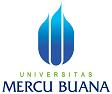 RANCANGAN PERKULIAHANPROGRAM STUDI S1 MANAJEMENFAKULTAS EKONOMI DAN BISNIS QNo. Dokumen061.423.4.70.00DistribusiDistribusiDistribusiDistribusiDistribusiDistribusiTgl. Efektif01 November 2011Minggu Ke *KEMAMPUAN AKHIR YANG DIHARAPKAN *BAHAN KAJIAN/MATERI PEMBELAJARAN*BENTUK PEMBELAJARAN*KRITERIA PENILAIAN(Indekator)*BOBOT NILAI1234561Mampu mengetahui tentang fungsi - fungsi manajemen keuangan dalam perusahaan.Mampu memahami ruang lingkup manajemen keuangan perusahaan.Pengertian manajemen keuangan.Fungsi – fungsi manajemen keuangan.Ruang lingkup manajemen keuangan perusahaan.CeramahDiskusiTugas kelompokKeaktifan dalam diskusi.Kerjasama kelompok.2  %2  Kemampuan dalam memahamitentang bentuk – bentuk laporankeuangan   Laporan NeracaLaporan Rugi / LabaLaporan Aliran kasAnalisis Rasio keuangan. Ceramah dan diskusiKasusTugas kelompokKeaktifan dalam diskusiKerjasama kelompok.Kebenaran penjelasan kasus.4 %3Kemampuan menganalisis kondisi dan kinerja keuangan perusahaan.Analisa Common SizeAnalisa IndexAnalisa DupontCeramah dan diskusiKasusTugas kelompokKeaktifan dalam diskusiKerjasama kelompok.Kebenaran penjelasan kasus.3 %4Kemampuan dalam memahami modal kerja perusahaan.Pentingnya modal kerjaKomponen modal kerja.Sumber – sumber pembiayaan modal kerja.Peramalan Keuangan-  Ceramah dan diskusi-  Presentasi kelompokAktif dalam diskusiKomunikasi kelompok.Kerjasama kelompok3  %     5 -  Kemampuan dalam  mengelola kas PerusahaanKemampuan dalam mengelola persediaan perusahaan Pentingnya mengelola perusahaanModel-model mengelola kas perusahaanFaktor – faktor yg mempengaruhi besarnya persediaanBiaya – biaya yg ber hubungan dg persediaan. Model – model pengelolaan persediaan-  Ceramah dan diskusi-  Tugas -  Presentasi kelompokAktif dalam diskusiKomunikasi kelompok.Kerjasama kelompok3  %6-  Kemampuan mengelola    piutang perusahaan.Standar kredit.Syarat kredit.Jangka waktu kredit.Evaluasi perubaahan kebijakan kredit.Ceramah dan diskusiKasusTugas kelompokAktif dalam diskusiKebenaran penjelasan kasusKerjasama kelompok3%7-  Kemampuan dalam mengelola    risiko dan tingkat pengembalian-  Risiko Berdiri Sendiri-  Risiko dalam konteks     Portofolio-  Hubungan antara     risiko dan tingkat    pengembalianCeramah dan diskusiKasusTugas kelompokAktif dalam diskusiKebenaran penjelasan kasusKerjasama kelompok3 %8UTSUTSUTSUTS20%9- Kemampuan memahami tentang nilai waktu uang.Future valuePresent valueKonsep AnuitasCeramah dan diskusiTugaskelompokAktif dalam diskusiKerjasama kelompok4%10Kemampuan dalam memahami tentang investasi  - investasi yg dilakukan perusahaan- Kemampuan dalam menerapkan metode-metode penilaian investasi Pentingnya investasi bagi perkembangan perusahaanKlasifikasi investasi perusahaan.Kreteria dalam menilai layak /tidaknya investasi.Faktor – faktor yg mempengaruhi investasi Penentuan Cash Flow InvestasiMetode- metode Penilaian InvestasiCeramah dan diskusiKasus Tugas kelompokAktif dalam diskusiKebenaran penjelasan.Kerjasama kelompok4%11- Kemampuan dalam memahami sumber – sumber pembiayaan jangka pendek perusahaan.Pendekatan – pendekatan yg digunakan untuk pembiayaan.Sumber – sumber pembiayaan jangka pendek.Ceramah dan diskusiPresentasi kelompokKebenaran penjelasan kasus kelompok.Komunikasi dan kerjasama kelompok5%12- Memahami dan mengerti tentang biaya modal perusahaanKonsep tentang biaya modal perusahaanFaktor – faktor yg mempengaruhi biaya modal perusahaanPerhitungan biaya modal perusahaanCeramah dan diskusiKasus Tugas kelompokAktif dalam diskusiKerjasama kelompokKebenaran penjelasan kasus5%13-  Kemampuan dalam     memahami struktur keuangan    dan modal perusahaan.Konsep tentang struktur keuangan dan struktur modal perusahaanFaktor – faktor yg mempengaruhi struktur modal perusahaan.Ceramah dan diskusiKasus Presentasi kelompokAktif dalam diskusiKerjasama kelompok dan komunikasinya5%14 Kemampuan dalam merencanakan Pinjaman Berjangka dan Sewa Guna Usaha- Pinjaman   berjangka, biaya dan manfaat-  Ketentuan Perjanjian   Pinjaman- Sewa Guna UsahaCeramah dan diskusiKasus Presentasi kelompokAktif dalam diskusiKerjasama kelompok dan komunikasinya8%15 Kemampuan dalam merencanakan Pinjaman Berjangka dan Sewa Guna Usaha-  Algoritma Sewa – Beli - Mengevaluasi Sewa Guna Usaha dalam kaitannya dengan pendanaan UtangCeramah dan diskusiKasus Presentasi kelompokAktif dalam diskusiKerjasama kelompok dan komunikasinya8%16U A SU A SU A SU A S20%Nama FungsiParafDibuat OlehDosen Pengampu / Tri Wahyono, SE, MMDiperiksa OlehKetua Program Studi S1 Manajemen / Dr. Rina Astini, SE, MMDisahkan OlehDekan FEB / Dr. Wiwik Utami, Ak, M.Si.BENTUK TUGASPROGRAM STUDI S1 MANAJEMENFAKULTAS EKONOMI  QNo. Dokumen061.423.4.35.02Tgl. Efektif01 September 2009TATAP MUKAKETUJUANTUGASURAIAN TUGASURAIAN TUGASURAIAN TUGASURAIAN TUGASKRITERIA PENILAIANBOBOTNILAITATAP MUKAKETUJUANTUGASOBYEK GARAPANYANG HARUS DIKERJAKAN & BATASAN-BATASANMETODE/CARA MENGERJAKAN TUGASDESKRIPSI LUARANKRITERIA PENILAIANBOBOTNILAI1Mampu mengetahui fungsi manajemen Keuangan dan Lingkungan KeuanganFungsi manajemen keuanganLingkungan KeuanganPasar KeuanganLembaga KeuanganSuku bungaMembuat contoh masing-masing fungsi manajemen keuangan- Membuat dan  mencari contoh   bentuk-bentuk   perusahaan - Membuat power point untuk presentasi- Mencari contoh pasar keuangan, lembaga keuangan- Contoh Kebijakan fiskalDibuat oleh  kelompok 1 Dikumpulkan dalam bentuk soft copyBrigham bab 1-  Weston bab 1, 3- Ringkasan    minimal 10    halaman 1   spasi times new roman font 12 - Power point   minimal 15 slide- Hasil     keluaran- Kerjasama    kelompok.- Komunikasi- PresentasiKebenaran penjelasan20%20%20%20%20%2Mampu mengetahui bentuk-bentuk laporan keuangan Bentuk-bentuk laporan keuanganKinerja keuangan-  Mencari contoh   laporan keuangan dan menganalisisnyaDipresentasikan oleh  masing-masing-kelompok  Dikumpulkan dalam bentuk copy laporan keuangan dan hasil analisisCopy laporan keuangan lengkap dan soft copy  analisisnya minimal 1 perusahaan  - Hasil   keluaran- Kerjasama   kelompok.- Komunikasi- Presentasi Kebenaran penjelasan20%20%20%20%20%3Mampu  mengukur kinerja keuangan perusahaanNeracaLaporan laba RugiMencari contoh   laporan keuangan dan mengukur kinerjanya- Brigham bab 2- Weston bab 2- Keown bab 3-  Van Horne bab 6, 7-   Copy laporan keuangan lengkap dan soft copy  analisisnya minimal 2 perusahaan  - Hasil   keluaran- Kerjasama   kelompok.- Komunikasi- Presentasi Kebenaran   penjelasan20%20%20%20%20%4Mampu dan memahami bagaimana mengelola modal kerja perusahaan- Konsep-konsep modal kerja perusahaan.- Kebijakan modal kerja yang baik- Alternatif kebijakan pembiayaan aktiva lancar - Membuat ringkasan- Mencari contoh pengeloaan modal kerja dan menganalisisnya- Membuat power point untuk presentasi- Dibuat oleh  kelompok 2- Brigham  bab 16, 17- Van Horne bab 8, 11- Weston bab 11- Keown bab 16Dikumpulkan dalam bentuk soft copy- Ringkasan   minimal 10  - Minimal   membuat analisis 1 perusahaan-  Power point     minimal 10    slide- Hasil   keluaran- Kerjasama   kelompok.- Komunikasi- Presentasi Kebenaran   penjelasan20%20%20%20%20%5Mampu dalam  mengelola kas PerusahaanMampu dalam  mengelola persediaan Perusahaan- Manajemen kas dan surat berharga.- Model-model manajemen kas - Membuat ringkasan- Membuat power point untuk presentasi- Dibuat oleh  kelompok 3- Keown bab 17- Weston bab 12- Van Horne bab 9Dikumpulkan dalam bentuk soft copy- Ringkasan   minimal 10     halaman 1 spasi  times new roman font 12 - Minimal   membuat   analisis 1   perusahaan- Power point  minimal 10 slide- Hasil   keluaran- Kerjasama   kelompok.- Komunikasi- Presentasi Kebenaran  penjelasan20%20%20%20%20%5Mampu dalam  mengelola kas PerusahaanMampu dalam  mengelola persediaan Perusahaan- Faktor-faktor yang mempengaruhi besarnya persediaan- Model-model EOQ- Pengembangan EOQ- Membuat ringkasan- Membuat power point untuk presentasi- Dibuat oleh  kelompok 4- Weston bab 13- Keown bab 18- Van Horne bab 10- Dikumpulkan dalam   bentuk soft copy- Ringkasan   minimal 10     halaman 1 spasi  times new roman font 12 - Minimal   membuat   analisis 1   perusahaan- Power point  minimal 10 slide- Hasil   keluaran- Kerjasama   kelompok.- Komunikasi- Presentasi Kebenaran  penjelasan20%20%20%20%20%6Mampu dan memahami bagimana mengelola piutang perusahaan - Standar kredit- Syarat kredit dagang- Menganalisis pemohon kredit- Evaluasi perubahan kebijakan kredit- Membuat ringkasan- Mencari contoh pengeloaan piutang dan  menganalisisnya- Membuat power point untuk presentasi- Dibuat oleh  kelompok 5- Weston bab 14- Brigham bab 16- Keown bab 18- Van Horne bab 10- Dikumpulkan dalam   bentuk soft copy- Ringkasan minimal 10  halaman 1 spasi times new roman font 12 - Minimal membuat analisis 1    perusahaan- Power point minimal 10 slide- Hasil   keluaran- Kerjasama   kelompok.- Komunikasi- Presentasi Kebenaran  penjelasan20%20%20%20%20%7Mampu dan memahami bagaimana mengelola risiko dan pngembalian- Risiko berdiri sendiri- Risko dalam konteks portofolio- Hubungan antara risiko dan pengembalian- Membuat ringkasan- Membuat power point untuk presentasi- Dibuat oleh    kelompok 5- Brigham bab 5- Keown bab 6- Weston bab 17- Van Horne bab 5- Dikumpulkan dalam    bentuk soft copy- Ringkasan minimal 15  halaman 1 spasi times new roman font 12 - Minimal   Membuat   analisis 1   perusahaan - Power point    mini 10 slide- Hasil   keluaran- Kerjasama   kelompok.- Komunikasi- Presentasi Kebenaran  penjelasan20%20%20%20%20%8UTSUTSUTSUTSUTSUTS9Mampu memahami konsep nilai waktu dari uang - Present Value- Future Value- Annuitas- Membuat ringkasan- Membuat power point untuk presentasi- Dibuat oleh   kelompok 6- Brigham bab 6- Keown bab 5- Van Horne bab 3-  Weston bab 5Dikumpulkan dalam bentuk soft copy- Ringkasan   minimal 10    halaman 1 spasi   times new    roman font 12 - Power point   minimal 10 slide- Hasil   keluaran- Kerjasama   kelompok.- Komunikasi- Presentasi Kebenaran  penjelasan20%20%20%20%20%10mampu memahami tentang investasi yang dilakukan perusahaan Kemampuan dalam menerapkan metode penilaian investasi- Pentingnya investasi bagi perusahaan -  faktor-faktor yang mempengaruhi investasi-  Menyusun   peringkat usulan investasi-Penentuan cash flow investasi- Metode penilaian   investasi- Membuat ringkasan- Membuat power point untuk presentasi- Dibuat oleh  kelompok 7 - Keown bab 9, 10- Brigham bab 10, 11- Weston Bab 6- Van Horne Bab 12, 13, dan 14Dikumpulkan dalam bentuk soft copy- Ringkasan minimal 15  halaman 1 spasi times new roman font 12 - Membuat contoh analisis capital budgeting  minimal 1 proyek- Power point   minimal 15 slide- Hasil   keluaran- Kerjasama   kelompok.- Komunikasi- Presentasi Kebenaran  penjelasan20%20%20%20%20%11mampu memahami bagaimana perusahaan melakukan pembiayaan jangka pendek-Pendekatan yang digunakan-Sumber-sumber pembiayaan jangka  pendek- Membuat ringkasan- Membuat power point untuk presentasi- Weston bab 14- Van Horne bab 11- Keown bab 16- Dibuat oleh   kelompok 1-  Dikumpulkan dalam bentuk soft copy- Ringkasan minimal 15  halaman 1 spasi times new roman font 12 - Power point minimal 15 slide- Hasil   keluaran- Kerjasama   kelompok.- Komunikasi- Presentasi Kebenaran  penjelasan- 40%- 20%- 20%- 10%- 10%12Mempu dan memahami biaya modal perusahaan -Konsep biaya   modal -Faktor-faktor yang  mempengaruhi biaya modal-Perhitungan biaya modal- Membuat ringkasan- Membuat power point untuk presentasi-  Brigham bab 9-  Keown bab 12Dibuat oleh  kelompok 2Dikumpulkan dalam bentuk soft copy- Ringkasan minimal 15  halaman 1 spasi times new roman font 12 - Power point minimal 15 slide- Hasil   keluaran- Kerjasama   kelompok.- Komunikasi- Presentasi Kebenaran  penjelasan20%20%20%20%20%13Mempu dan memahami struktur modal perusahaan-Konsep tentang struktur modal dan struktur keuangan perusahaan-Faktor-faktor yang mempengaruhi struktur modal perusahaan- Membuat ringkasan- Membuat power point untuk presentasiDibuat oleh  kelompok 3 dan 4Brigham bab 13Keown bab 13-  Van Horne bab 16,17Dikumpulkan dalam bentuk soft copy- Ringkasan    minimal 10    halaman 1 spasi times new   roman font 12 - Power point   minimal 10slide- Hasil   keluaran- Kerjasama   kelompok.- Komunikasi- Presentasi Kebenaran  penjelasan20%20%20%20%20%14Mampu merencanakan pinjaman berjangka dan  sewa guna usaha -Pinjaman berjangka biaya dan manfaat- Membuat ringkasan- -  Keown bab 19-  Van Home bab 21 -  Dibuat oleh       kelompok 5 -  Dikumpulkan dalam       bentuk soft copy- Ringkasan    minimal 10    halaman 1 spasi times new   roman font 12 - Power point   minimal 10slide- Hasil   keluaran- Kerjasama   kelompok.- Komunikasi- Presentasi Kebenaran  penjelasan20%20%20%20%20%15Mampu  merencanakan pinjaman berjangka dan  sewa guna usaha-Ketentuan perjanjian pinjamanMembuat power point untuk presentasi-  Keown bab 19-  Van Home bab 21 -  Dibuat oleh       kelompok 5 -   Dikumpulkan dalam       bentuk soft copy- Ringkasan    minimal 10    halaman 1 spasi times new   roman font 12 - Power point   minimal 10slide- Hasil   keluaran- Kerjasama   kelompok.- Komunikasi- Presentasi Kebenaran  penjelasan20%20%20%20%20%16UASUASUASUASUASUASNama FungsiParafDibuat OlehDosen Pengampu / Tri Wahyono, SE, MMDiperiksa OlehKetua Program Studi S1 Manajemen / Dr. Rina Astini, SE, MMDisahkan OlehDekan FEB / Dr. Wiwik Utami, Ak, M.Si.SILABIPROGRAM STUDI S1 MANAJEMENFAKULTAS EKONOMI QNo. Dokumen061.423.4.35.00Tgl. Efektif01 September 2009Berisi tentang dasar-dasar manajemen keuangan meliput fungsi manajemen keuangan, lingkungan keuangan, memgukur kinerja keuangan, mengelola modal kerja, mengelola kas dan persediaan, memahami konsep nilai waktu uang, mengukur risiko dan pengembalian, , mengukur Biaya modal dan struktur modal perusahaan dan merencanakan panduan pendanaan .Dasar-dasar manajemen keuangan sebagai basic untuk dapat melanjutkan ke mata kuliah investasi dan teori portfolioPrasyarat  : Dasar Binis  dan Manajemen